Publicado en Madrid el 10/05/2021 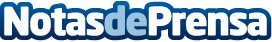 La Presidenta del Voluntariado Banreservas visita España para estrechar lazos con diversas ONG’s y fundaciones españolasNoelia García de Pereyra, dirige esta iniciativa social con un firme propósito de apoyo a los sectores más desfavorecidos de la República DominicanaDatos de contacto:Mabel Calatrava655174313Nota de prensa publicada en: https://www.notasdeprensa.es/la-presidenta-del-voluntariado-banreservas Categorias: Internacional Nacional Sociedad Solidaridad y cooperación http://www.notasdeprensa.es